《入会申込書の記入方法》①社名欄は、正式名称でご記入ください。②賛助会員口数は、希望口数をご記入ください。（1口以上）③各住所欄は、都道府県からご記入ください。郵便番号も忘れずにご記入ください。④電話番号・FAX番号は市外局番からご記入ください。⑤URL欄は貴社のホームページアドレスをご記入ください。⑥業種欄は、主たる業種にひとつ○を付してください。【個人情報について】頂きました個人情報は、当学会が責任を持って管理し、学会の運営に必要な範囲内でのみ利用させて頂きます。賛助会員入会申込書フリガナ社印社名社印フリガナ代表者印代表者氏名代表者印所属部署及び役職                               役職　　　　　　　　　　　　                               役職　　　　　　　　　　　　                               役職　　　　　　　　　　　　                               役職　　　　　　　　　　　　                               役職　　　　　　　　　　　　                               役職　　　　　　　　　　　　                               役職　　　　　　　　　　　　住所.TEL.FAX〒　　　－TEL.　　　　　　　　　　　　　　　FAX.〒　　　－TEL.　　　　　　　　　　　　　　　FAX.〒　　　－TEL.　　　　　　　　　　　　　　　FAX.〒　　　－TEL.　　　　　　　　　　　　　　　FAX.〒　　　－TEL.　　　　　　　　　　　　　　　FAX.〒　　　－TEL.　　　　　　　　　　　　　　　FAX.〒　　　－TEL.　　　　　　　　　　　　　　　FAX.URLhttp://http://http://http://http://http://http://フリガナ部署部署連絡担当者（学会誌送付先）氏名・部署住所.TEL.FAX.E-Mail部署部署連絡担当者（学会誌送付先）氏名・部署住所.TEL.FAX.E-Mail〒　　　－TEL.　　　　　                　　FAX.〒　　　－TEL.　　　　　                　　FAX.〒　　　－TEL.　　　　　                　　FAX.〒　　　－TEL.　　　　　                　　FAX.〒　　　－TEL.　　　　　                　　FAX.〒　　　－TEL.　　　　　                　　FAX.〒　　　－TEL.　　　　　                　　FAX.連絡担当者（学会誌送付先）氏名・部署住所.TEL.FAX.E-MailE-mail：(メールニュース等配信いたします)E-mail：(メールニュース等配信いたします)E-mail：(メールニュース等配信いたします)E-mail：(メールニュース等配信いたします)E-mail：(メールニュース等配信いたします)E-mail：(メールニュース等配信いたします)E-mail：(メールニュース等配信いたします)会費口数口　　　　　　　　　　　円　　　（１５０，０００円／口）口　　　　　　　　　　　円　　　（１５０，０００円／口）口　　　　　　　　　　　円　　　（１５０，０００円／口）口　　　　　　　　　　　円　　　（１５０，０００円／口）口　　　　　　　　　　　円　　　（１５０，０００円／口）口　　　　　　　　　　　円　　　（１５０，０００円／口）口　　　　　　　　　　　円　　　（１５０，０００円／口）業種1.廃棄物処理施設製造業（固形・し尿・排水）　2.車両・輸送機器製造業3.機器製造業（業種：　　　　　　　　　）　　4.建設業5.廃棄物関連コンサルタント業　　　　　　　　6.処理施設メンテナンス業7.廃棄物処理業　（産業廃棄物・一般廃棄物・再資源化）8.その他　（業種：　　　　　　　　　　）1.廃棄物処理施設製造業（固形・し尿・排水）　2.車両・輸送機器製造業3.機器製造業（業種：　　　　　　　　　）　　4.建設業5.廃棄物関連コンサルタント業　　　　　　　　6.処理施設メンテナンス業7.廃棄物処理業　（産業廃棄物・一般廃棄物・再資源化）8.その他　（業種：　　　　　　　　　　）1.廃棄物処理施設製造業（固形・し尿・排水）　2.車両・輸送機器製造業3.機器製造業（業種：　　　　　　　　　）　　4.建設業5.廃棄物関連コンサルタント業　　　　　　　　6.処理施設メンテナンス業7.廃棄物処理業　（産業廃棄物・一般廃棄物・再資源化）8.その他　（業種：　　　　　　　　　　）1.廃棄物処理施設製造業（固形・し尿・排水）　2.車両・輸送機器製造業3.機器製造業（業種：　　　　　　　　　）　　4.建設業5.廃棄物関連コンサルタント業　　　　　　　　6.処理施設メンテナンス業7.廃棄物処理業　（産業廃棄物・一般廃棄物・再資源化）8.その他　（業種：　　　　　　　　　　）1.廃棄物処理施設製造業（固形・し尿・排水）　2.車両・輸送機器製造業3.機器製造業（業種：　　　　　　　　　）　　4.建設業5.廃棄物関連コンサルタント業　　　　　　　　6.処理施設メンテナンス業7.廃棄物処理業　（産業廃棄物・一般廃棄物・再資源化）8.その他　（業種：　　　　　　　　　　）1.廃棄物処理施設製造業（固形・し尿・排水）　2.車両・輸送機器製造業3.機器製造業（業種：　　　　　　　　　）　　4.建設業5.廃棄物関連コンサルタント業　　　　　　　　6.処理施設メンテナンス業7.廃棄物処理業　（産業廃棄物・一般廃棄物・再資源化）8.その他　（業種：　　　　　　　　　　）1.廃棄物処理施設製造業（固形・し尿・排水）　2.車両・輸送機器製造業3.機器製造業（業種：　　　　　　　　　）　　4.建設業5.廃棄物関連コンサルタント業　　　　　　　　6.処理施設メンテナンス業7.廃棄物処理業　（産業廃棄物・一般廃棄物・再資源化）8.その他　（業種：　　　　　　　　　　）資本金円　　円　　円　　円　　廃棄物部門関係者数廃棄物部門関係者数廃棄物部門関係者数資本金円　　円　　円　　円　　人　　人　　人　　従業員数人　　人　　人　　人　　人　　人　　人　　推薦者（当会正会員）推薦者（当会正会員）会員番号会員番号会員番号会員氏名　　　　　　　　　　　　　　会員氏名　　　　　　　　　　　　　　会員氏名　　　　　　　　　　　　　　送付先：〒108-0014東京都港区芝5-1-9 豊前屋ビル5F　一般社団法人廃棄物資源循環学会事務局 入会係送付先：〒108-0014東京都港区芝5-1-9 豊前屋ビル5F　一般社団法人廃棄物資源循環学会事務局 入会係送付先：〒108-0014東京都港区芝5-1-9 豊前屋ビル5F　一般社団法人廃棄物資源循環学会事務局 入会係送付先：〒108-0014東京都港区芝5-1-9 豊前屋ビル5F　一般社団法人廃棄物資源循環学会事務局 入会係事務局記入欄事務局記入欄事務局記入欄事務局記入欄入会承認日　年　　　　月　　　　日入金年月日　年　　　　月　　　　日会員番号入金金額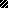 